Kursausschreibung im Ergänzungsfach Sport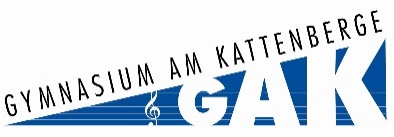 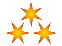 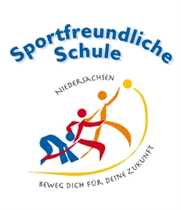 Fach:						SportBewegungsfeldgruppe:		RückschlagspielBewegungsfeld:				BKursart:					ErgänzungsfachWochenstundenzahl:			2Jahrgangsstufe:				12 / 13Kursthema:				Badminton – Vom miteinander zum 						gegeneinanderKurslehrkraft:				wechselt jedes SchuljahrLeitidee:Die Schülerinnen und Schüler entwickeln ausgehend von einer gegebenen Spielidee des Federballspiels ihr Badmintonspiel. Dabei analysieren sie Spielzüge, erarbeiten und erproben situationsgerechte Angriffs- und Abwehrmaßnahmen im Hinblick auf ihre individuellen Handlungsmöglichkeiten. Spezifische Techniken und Taktiken werden situationsnah geübt, um die Spielfähigkeit im Einzel- und Doppelspiel zu verbessern.Kompetenzerwerb:Die Schülerinnen und Schüler… - trainieren sportmotorische Fähigkeiten im Hinblick auf das Anforderungsprofil des Badmintonspiels. - erarbeiten, erproben und demonstrieren sportspielspezifische Grundfertigkeiten (Clear, Drop, Smash, etc.)- erarbeiten, erproben und bewältigen einfache taktische Maßnahmen in Angriffs- und Abwehrsituationen im Einzel- und Doppelspiel. - setzen bewegungstheoretische Kenntnisse ein, um Lern- und Übungssituationen zur Aneignung sportspielspezifischer Fertigkeiten selbstständig zu planen und zu gestalten. - planen, organisieren und gestalten Bewegungsarrangements, Übungssequenzen und Spielsituationen unter verschiedenen methodischen und didaktischen Zielsetzungen.  - analysieren eine Spielsituation nach vorgegebenen Kriterien und reflektieren Handlungsalternativen als Basis für ein adäquates Entscheidungsverhalten - verhalten sich fair in Bezug auf die Anerkennung von unterschiedlichen Leistungs- und Motivationsvoraussetzungen, wenden Strategien zur Lösung von Konflikten an und erkennen Stärkere an sowie unterstützen bzw. integrieren Schwächere.Inhalte:Erlernen und verbessern verschiedene Techniken wie Clear, Drop, Smash, kurzer/langer Aufschlag.Spielen Badminton als Einzel- und Doppelspiel.Trainieren motorische Fähigkeiten (Kraft, Ausdauer, Schnelligkeit, Beweglichkeit, Koordination) für die Anforderungen des Badmintonspiels.Entwickeln Team- und Kommunikationsfähigkeit, indem sie Lern- u. Trainingsprozesse ihrer MitschülerInnen unterstützen.Analysieren Spielsituationen und Technikvarianten mithilfe von digitalen Videofeedbacksystemen und werten diese  in angemessener Fachsprache aus.Erlernen und verbessern ausgewählte individuelle Taktiken.Leistungsbewertung:Inhaltsbezogene Kompetenzen:Entwickeln und Demonstrieren einer Komplexübung verschiedener Schlagabfolgen (u.a. Drop,Clear, Smash).Situations- und regelgerechte Anwendung des Erlernten in SpielsituationenProzessbezogene Kompetenzen:Allgemeine Mitarbeit und Engagement in Erarbeitungs- und Übungsphasen z.B. im Hinblick auf die Entwicklung und Analyse von Übungs- und Spielsituationen.Identifikation von Techniken und Fehlerbildern; (Digitales) Analysieren von Spiel- und Übungssituationen  anhand erarbeiteter Kriterien hinsichtlich Funktionalität und Bewegungsqualität. Sonstige Bemerkungen: Unterrichtsmaterial  bzw. Kosten: Badmintonschläger müssen von den Schüler gestellt werden, die Bälle werden für eine Gebühr von 1,- € von der Schule zur Verfügung gestellt. Ggf. können Schüler*innen Badmintonschläger der Schule für 1,- Euro pro Doppelstunde oder 10 Euro pauschal für das ganze Halbjahr ausleihen.